Steckmuffe für Kanäle SMK70/170Verpackungseinheit: 1 StückSortiment: K
Artikelnummer: 0055.0554Hersteller: MAICO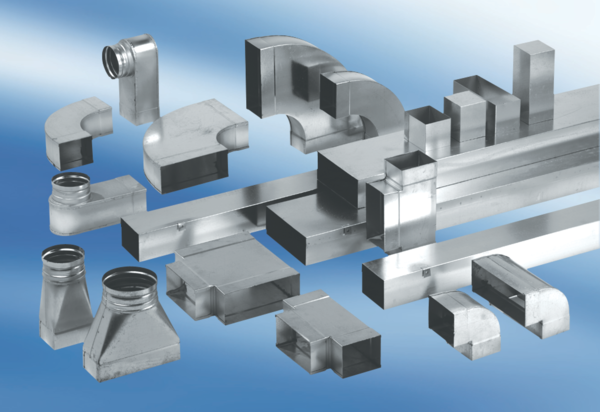 